THE CITY OF MINNEAPOLIS HAS A GOAL TOACHIEVE NET-ZERO CARBON EMISSIONS* AND IMPROVE THE DAILY LIVES OF RESIDENTS, PARTICULARLY THOSE MOST IMPACTED BY OUR CHANGING CLIMATE.Minneapolis Community-wide Carbon Emissions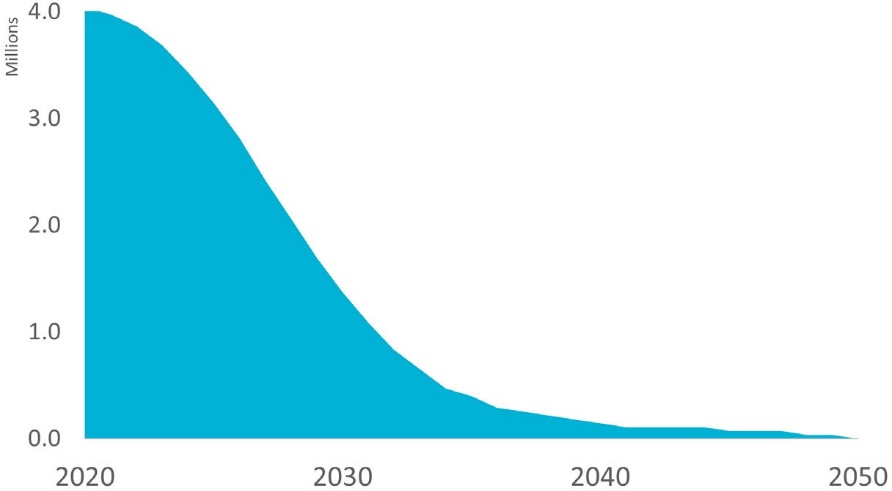 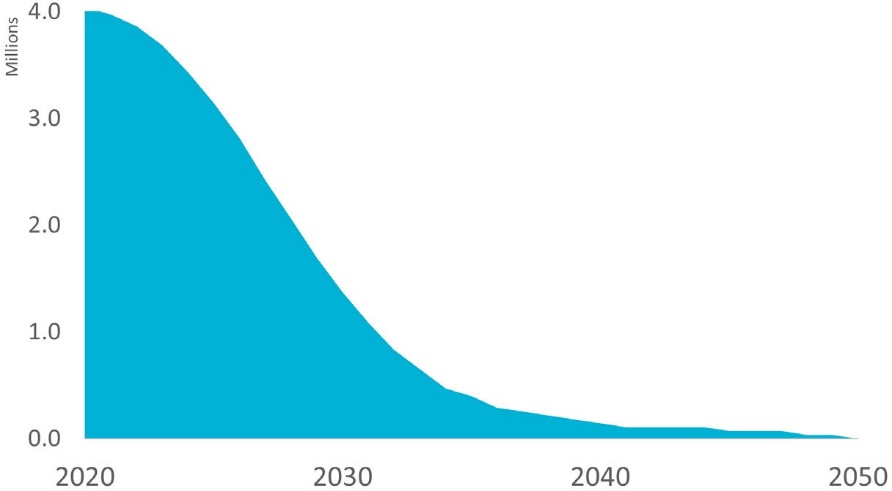 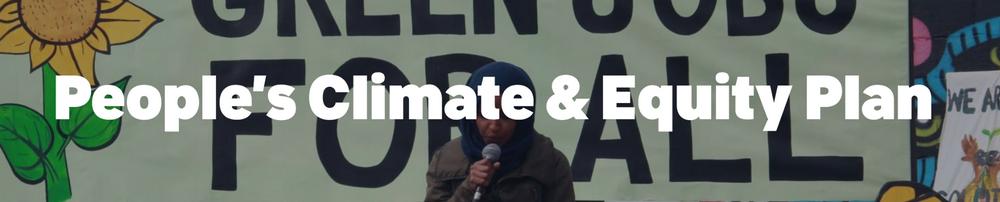 Mpls Climate Equity Plan Conversation with Council Member Jason ChavezSunday February 26 10am to 11am & on Zoom at Holy Trinity Lutheran Church Learn how to get involved with supporting our City Council to pass, fund and launch implementation of our city's updated Minneapolis Climate Equity Plan. The Council will vote to approve the plan in May, 2023Mpls Climate Equity Plan Conversation with Council Member Jason ChavezSunday February 26 10am to 11am & on Zoom at Holy Trinity Lutheran Church Learn how to get involved with supporting our City Council to pass, fund and launch implementation of our city's updated Minneapolis Climate Equity Plan. The Council will vote to approve the plan in May, 2023Mpls Climate Equity Plan Conversation with Council Member Jason ChavezSunday February 26 10am to 11am & on Zoom at Holy Trinity Lutheran Church Learn how to get involved with supporting our City Council to pass, fund and launch implementation of our city's updated Minneapolis Climate Equity Plan. The Council will vote to approve the plan in May, 2023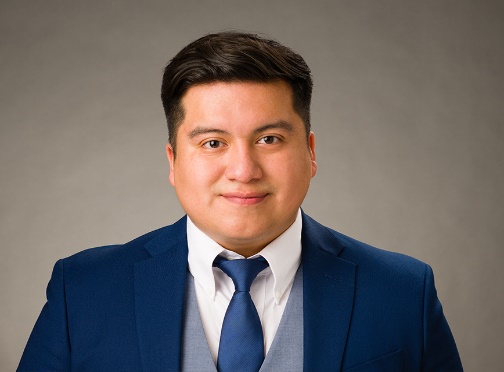 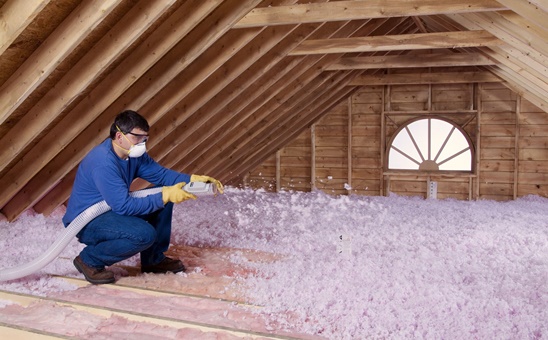 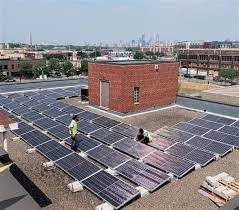 Jason Chavez, 9th Ward Council Member 612 250-0489  jason.chavez@minneapolismn.gov Sign up for 9th Ward Updates www.minneapolismn.gov/government/city-council/ward-9/newsletters/  Learn about the City of Minneapolis Climate Equity Plan Update  sustainbility@minneapolismn.gov https://www2.minneapolismn.gov/government/programs-initiatives/climate-equity/Forum Handouts https://rccmn.co/minneapolis/  Sean Gosiewski, RCC, 612 250-0389 sean@rccmn.co Jason Chavez, 9th Ward Council Member 612 250-0489  jason.chavez@minneapolismn.gov Sign up for 9th Ward Updates www.minneapolismn.gov/government/city-council/ward-9/newsletters/  Learn about the City of Minneapolis Climate Equity Plan Update  sustainbility@minneapolismn.gov https://www2.minneapolismn.gov/government/programs-initiatives/climate-equity/Forum Handouts https://rccmn.co/minneapolis/  Sean Gosiewski, RCC, 612 250-0389 sean@rccmn.co Jason Chavez, 9th Ward Council Member 612 250-0489  jason.chavez@minneapolismn.gov Sign up for 9th Ward Updates www.minneapolismn.gov/government/city-council/ward-9/newsletters/  Learn about the City of Minneapolis Climate Equity Plan Update  sustainbility@minneapolismn.gov https://www2.minneapolismn.gov/government/programs-initiatives/climate-equity/Forum Handouts https://rccmn.co/minneapolis/  Sean Gosiewski, RCC, 612 250-0389 sean@rccmn.co City/Community working groups developed draft goals & strategiesRESIDENTIAL (1-4 UNITS) | COMMERCIAL/ MULTIFAMILY | INDUSTRIAL |ENERGY SYSTEMSGREENSPACE | WATER | TRANSPORTATION (COMPLETE COMMUNITIES) |CIRCULAR ECONOMY (WASTE & FOOD) | SPECIAL TOPICS – Air Quality, Workforce, etc.City/Community working groups developed draft goals & strategiesRESIDENTIAL (1-4 UNITS) | COMMERCIAL/ MULTIFAMILY | INDUSTRIAL |ENERGY SYSTEMSGREENSPACE | WATER | TRANSPORTATION (COMPLETE COMMUNITIES) |CIRCULAR ECONOMY (WASTE & FOOD) | SPECIAL TOPICS – Air Quality, Workforce, etc.City/Community working groups developed draft goals & strategiesRESIDENTIAL (1-4 UNITS) | COMMERCIAL/ MULTIFAMILY | INDUSTRIAL |ENERGY SYSTEMSGREENSPACE | WATER | TRANSPORTATION (COMPLETE COMMUNITIES) |CIRCULAR ECONOMY (WASTE & FOOD) | SPECIAL TOPICS – Air Quality, Workforce, etc.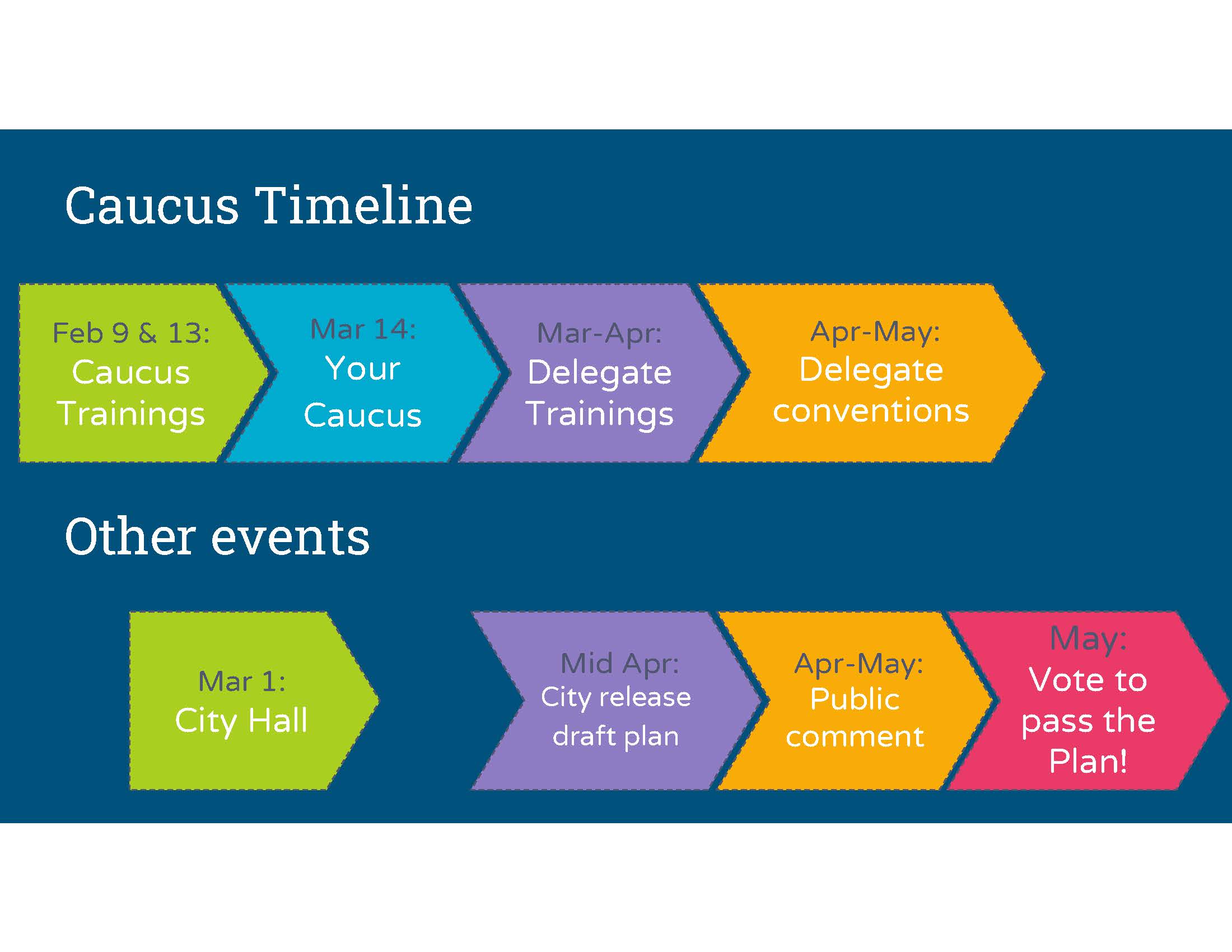 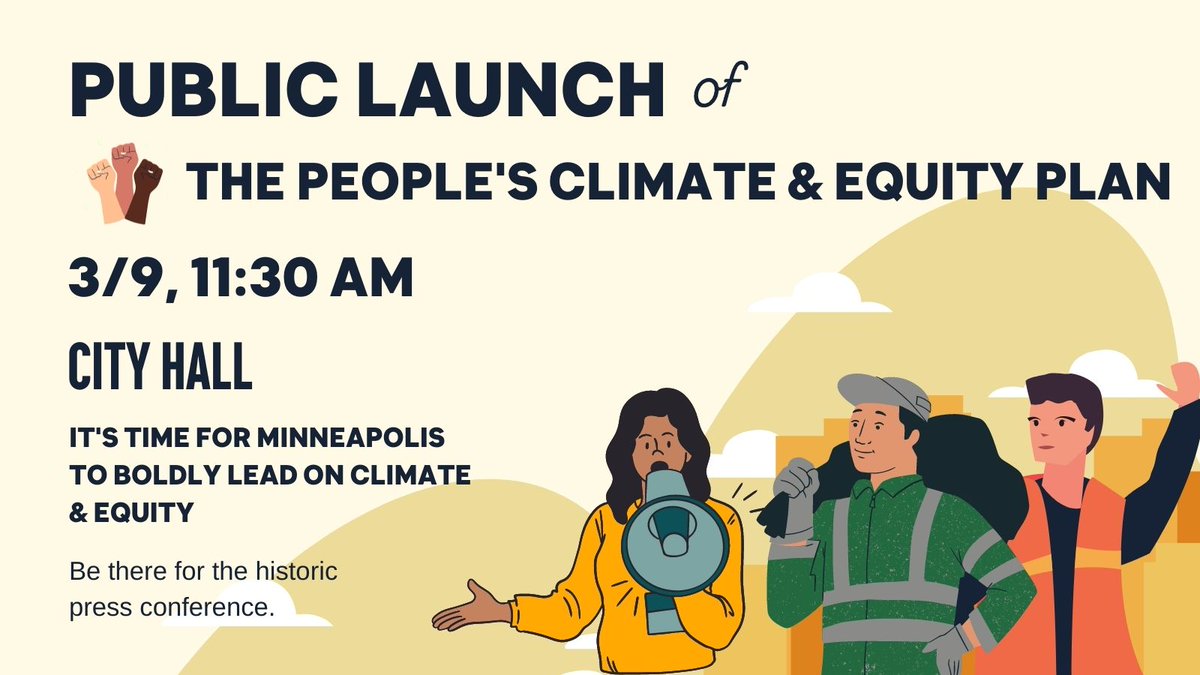 Minneapolis People’s Climate & Equity Public Launch at City HallThurs March 9, 2023, 11:30am - 1:00pm at     Minneapolis City Hall, 350 S 5th Street,MN350   Ulla Nissen (612) 787-7110 ulla@mn350.org 9 Ward Volunteer Team Bonnie Beckel 612 722-6373 beckelbonnie@gmail.com 12th Ward Volunteer Team                     Lee Samelson, 970-270-7280 leesamelson@gmail.comMinneapolis People’s Climate & Equity Plan https://mn350.org/peoples-climate-and-equity-plan/Just Transition Fund Coalition Community Power, MN 350, MN EJ Table, MN Renewable Now, MN IPL, SEIU Local 26, Sierra Club Northstar Chapter, Take Action MN, UnidosYou are invited to join your Ward’s Volunteer Team to support your City Council Member & our Mayor to fully fund plan the plan in 2023 and stay involved in 2024 to support implementation in your neighborhood.East Phillips Neighborhood Improvement Association/ Proposed Indoor Urban Farm at the roof depot site https://www.eastphillipsneighborhoodinstitute.org/ Minneapolis People’s Climate & Equity Plan https://mn350.org/peoples-climate-and-equity-plan/Just Transition Fund Coalition Community Power, MN 350, MN EJ Table, MN Renewable Now, MN IPL, SEIU Local 26, Sierra Club Northstar Chapter, Take Action MN, UnidosYou are invited to join your Ward’s Volunteer Team to support your City Council Member & our Mayor to fully fund plan the plan in 2023 and stay involved in 2024 to support implementation in your neighborhood.East Phillips Neighborhood Improvement Association/ Proposed Indoor Urban Farm at the roof depot site https://www.eastphillipsneighborhoodinstitute.org/ Minneapolis People’s Climate & Equity Plan https://mn350.org/peoples-climate-and-equity-plan/Just Transition Fund Coalition Community Power, MN 350, MN EJ Table, MN Renewable Now, MN IPL, SEIU Local 26, Sierra Club Northstar Chapter, Take Action MN, UnidosYou are invited to join your Ward’s Volunteer Team to support your City Council Member & our Mayor to fully fund plan the plan in 2023 and stay involved in 2024 to support implementation in your neighborhood.East Phillips Neighborhood Improvement Association/ Proposed Indoor Urban Farm at the roof depot site https://www.eastphillipsneighborhoodinstitute.org/ The robust funding package we are asking the City Council to passThe robust funding package we are asking the City Council to passThe robust funding package we are asking the City Council to passCurrent annual city investments $3 million/year Utility Franchise FeeGreen cost share, home energy auditsPlus grant funded Healthy Homes, Mobility Hubs, Air QualityFuture Annual City Investment goal $50 million per year Utility Franchise Fee Pollution Control Annual Registration Fee (PCAR)  Plus Federal IIJA and State Matching Funds , Green Bank,Future Annual City Investment goal $50 million per year Utility Franchise Fee Pollution Control Annual Registration Fee (PCAR)  Plus Federal IIJA and State Matching Funds , Green Bank,